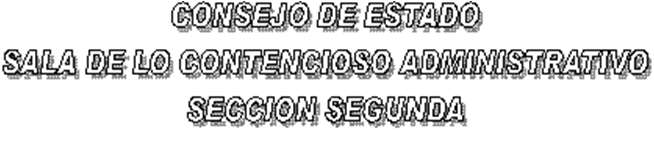 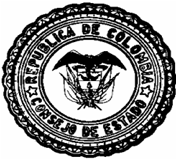 EN SESIÓN CONVOCADA PARA EL DÍA  DOS (02) DE JULIO DE DOS  MIL  TRECE (2013) A LAS OCHO DE LA MAÑANA (08:00 A. M.), LA SUBSECCIÓN “A” DE LA SECCIÓN SEGUNDA DEL CONSEJO DE ESTADO, SOMETERÁ A DISCUSIÓN LOS SIGUIENTES PROYECTOS  CONSTITUCIONALES:SUBSECCIÓN  "A"DR. GUSTAVO EDUARDO GÓMEZ ARANGURENFALLOSAC -13-00026		ACCIÓN DE TUTELA  		GRANJA AVÍCOLA VILLA MIRIAM                                  (F. DE V. JUL.- 02-13)AC -13-00182		ACCIÓN DE TUTELA  		 EDISON SABI ANTURI                                 (F. DE V. JUL.- 02-13)AC -13-00198		ACCIÓN DE TUTELA  		 MICHAEL JAVIER RODRÍGUEZ GÓMEZ                                 (F. DE V. JUL.- 02-13)AC -13-00533		ACCIÓN DE TUTELA  		 COMISIÓN DE REGULACIÓN DE                                  (F. DE V. JUL.- 02-13)          COMUNICACIONESAC -13-00723		ACCIÓN DE TUTELA  		 LUIS ALBERTO MARTÍNEZ                                 (F. DE V. JUL.- 02-13)AC -13-00737		ACCIÓN DE TUTELA  		 GUILLERMO POLANCO URUEÑA                                 (F. DE V. JUL.- 02-13)AUTOSAC -12-00055		ACCIÓN DE TUTELA  		 JESÚS MARÍA CARVAJAL QUINTERO                                 (F. DE V. JUL.- 02-13)		(F. DE V. JUL.-15-13)          DR. ALFONSO VARGAS RINCÓNFALLOSAC -13-01200		ACCIÓN DE TUTELA  		 RAMIRO BENAVIDES VALDÉS		(F. DE V. JUL.-15-13)          DR. LUIS RAFAEL VERGARA QUINTEROFALLOSAC -13-00569		ACCIÓN DE TUTELA  		 ANDRÉS ALFONSO ANAYA MOLINA Y OTROS		(F. DE V. JUL.-02-13)          AC -13-00583		ACCIÓN DE TUTELA  		 BLANCA ISABEL PEÑA		(F. DE V. JUL.-02-13)          EL PRESENTE AVISO SE FIJA HOY, DOS (02) DE JULIO DE DOS  MIL TRECE (2013),	                               EL PRESIDENTE,			LUIS RAFAEL VERGARA QUINTERO	    EL SECRETARIO, 		                                                           WILLIAM MORENO MORENO